Бюджетное дошкольное образовательное учреждение г. Омска « Детский сад компенсирующего вида №245»Краткосрочный познавательно - творческий  проект с воспитанниками  старшей дошкольной группы «Пугало огородное»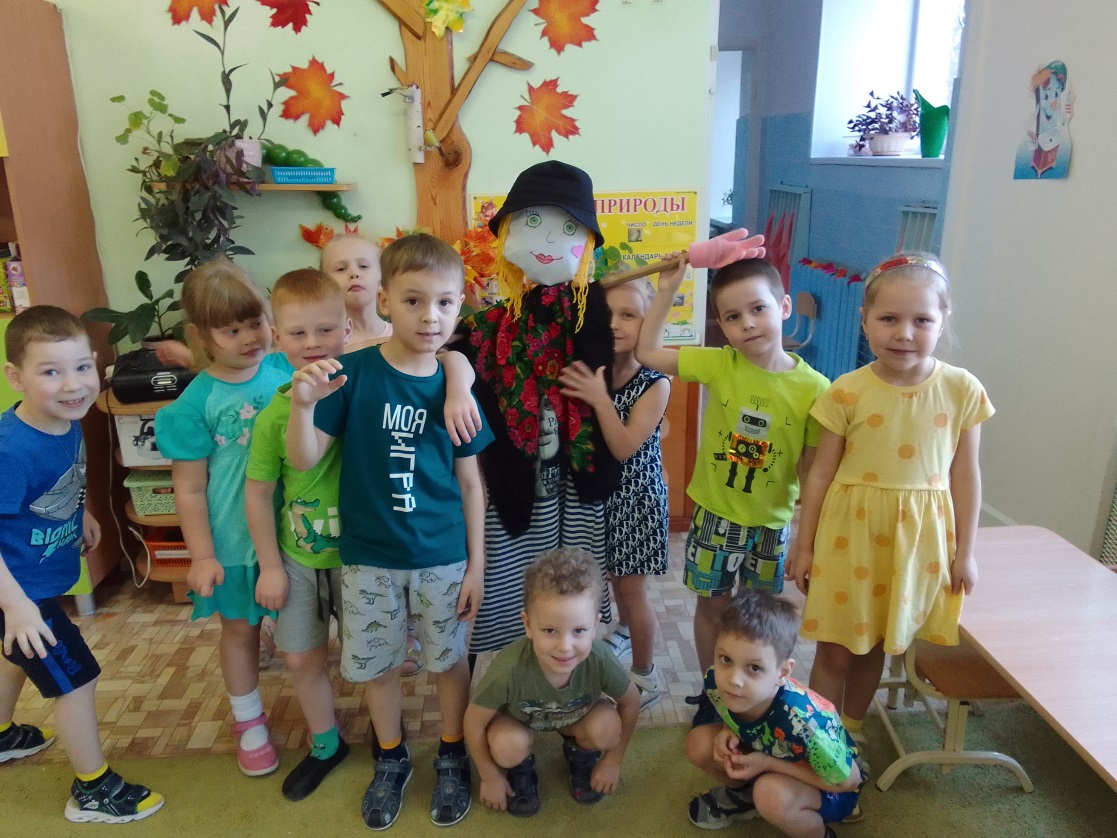 Составили:                                                                                                                                                                                                                                                                          Ярыгина Елена Валерьевна - воспитатель                                        Батура  Наталья Михайловна - воспитатель                                              Карпеченко Елена Сергеевна – логопед                                                    Омск, 2022                                                                             Почемучки, почемучки,Любознательный народ!Почемучка, почемучкаВсем вопросы задает:« Почему на небе солнце?Почему вокруг трава?Почему дельфин не тонет?И зачем быку рога?Есть ли у жука колени?Может каша быть без пенки?Спрятали куда конфеты?Где найти на все ответы?ВведениеИсследование – это увлекательный, творческий процесс, расширяющийПознавательную  активность и любознательность, обогащение памяти ребенка, активируются его мыслительные процессы, так как постоянно возникает необходимость совершать операцию анализа и синтеза, сравнения, классификации, обобщения.Предлагаем вам интересный проект « Пугало Огородное», который расширит знания  дошкольников  об обычаях и традициях предков, раскроет творческий потенциал средствами художественно - конструктивного дизайна.Вид проекта: Познавательный,  исследовательско – творческий.Продолжительность: краткосрочный ( неделя)Участники: дошкольники старшего возраста, педагоги группы, родители.Образовательные области: Познавательное развитие, художественно- эстетическое развитие, социально- коммуникативное развитие.Актуальность: Изучая тему « Овощи», дети увидели на картинке огорода пугало. Кто- то видел его на огороде у бабушки, а кто- то и вовсе ничего о нем не знает ( не знает историю его происхождения и назначение).Проблема: 1.Узнать для чего придумали пугало?              2. «Пугало»- от слова пугать или оберегать?Цель проекта:  Создать  предмет крестьянского быта в уменьшенном виде - « Пугало огородное»Задачи: Образовательные:1.Формировать представления детей о культуре и обычаях наших предков2.Выяснить,  как появилось  пугало.3.Узнать  о его назначении4.Формировать навыки работы с различными материалами, изготавливая    куклу-Пугало.Развивающие:Развивать познавательную активность детей, коммуникативные навыки, стремление к самостоятельному познанию.Воспитательные:1.Воспитывать интерес к окружающему миру. 2. Воспитывать уважение к традициям предков.Формы и методы реализации проектаНепосредственно образовательная деятельность;Рассматривание иллюстраций, фотографий;чтение произведений художественной литературы;беседы;индивидуальная работа с детьми; продуктивная деятельностьвзаимодействие с семьей.Предполагаемые результаты:Воспитанники научатся:искать и приобретать знания (исторический архив, фольклор, искусство)Изготовление манекена пугала для огорода.Этапы проведения проекта:                                 План реализации проектаИтог проекта:1. Узнали, что  Пугало возникло как кукла – оберег для защиты огорода и всего домашнего хозяйства от злых сил и  непрошенных  гостей.2. Узнали, что Пугало – главный и положительный герой многих произведений: картин, литературных и фольклорных текстов.Главный итог работы – Дети  сделали Пугало для огорода на подоконнике.Литература:Лободина Н.В.- Комплексные занятия по программе « От рождения до школы » под ред. Н.Е. Вераксы и др. (старшая группа). Издательство  « Учитель», 2012..с 64Толковый словарь Ожегова онлайнТолковый словарь Даля онлайнАлександр Волков: Волшебник Изумрудного города     Издательство: Лабиринт, 2021 г.Интернет- ресурсы:https://weekend.rambler.ru/items/42250183-kak-poyavilis-ogorodnye-pugala/https://yandex.ru/video/preview/1822645434240744399https://yandex.ru/video/preview/694109701310473323https://ru.wikipedia.org/wiki/Пугало5.https://www.numama.ru/zagadki-dlja-malenkih-detei/zagadki-pro-bytovye-predmety/zagadki-pro-pugalo.html6. https://vospari23.ru/stihi-pro-pugalo-i-ogorod/7. https://gufo.me/dict/ozhegov/пугало8. https://gufo.me/dict/dal/пугать9. https://lit-ra.su/gennadiy-tsyferov/pugalo/10. https://www.liveinternet.ru/users/666708/post5581772411. https://weekend.rambler.ru/items/42250183-kak-poyavilis-ogorodnye-pugala/12. https://old.doshkolka.rybakovfond.ru/pugalo                         Справочный материал:1.Пу́гало — чучело, выставляемое в садах и огородах, служащее для отгона птиц (например, ворон, клюющих урожай). Пугало часто делается внешне похожим на человека: как правило, это расположенная на палке старая одежда, которой с помощью соломы придана форма. Иногда для большего эффекта к пугалам могут быть приделаны вертушки, шумовые приспособления. Однако пугала могут отпугивать и полезных птиц, уничтожающих вредных насекомых.2. В «Словаре русского языка» С.И. Ожегова указано: «ПУГАЛО – чучело для отпугивания птиц в огородах, садах». В «Толковом словаре В.И. Даля»: «ПУГАТЬ  или  пужать,  пугнуть,  пугивать кого, страшить, устрашать, заставить робеть; бояться, опасаться чего; наводить страх, боязнь; грозить, угрожать. Пуганая ворона и куста боится. Пуганый зверь далеко бежит… Пугало ср. или пугалище, пужало, пужалище, страшило, -лище, - всё, чем пугают, что страшит, чего боятся. Чучело, выставляемое в садах и огородах для отгона птиц».3. 2 НОЯБРЯ - ПУГАЛО-ДЕНЬ - национальный карельский праздник, главное действующее лицо - замаскированный человек. В этот день молодежь наряжается в фуфайки, вывороченные шубы, овчины, лапти. На  головы надевают  решета, корзины, берут ухваты, кочерги, дубины, за плечами - корзины, чтобы туда детей "прятать", на лицах - самодельные маски из картона, тряпочек, с пришитыми усами, бородой из кудели. В таком виде ходят по домам и детей пугают4. ИСТОРИЯ ПРОИСХОЖДЕНИЯ ( ВЕРСИИ)История этого необычного жителя сада корнями уходит в древность. Века назад крестьяне ломали голову над тем, как уберечь с трудом выращенный урожай от пернатых налетчиков? Птицы выдергивали ростки на грядках, расклевывали поспевающие овощи, ягоды и фрукты! Тогда придумали соорудить похожую на человека фигуру, которая бы имитировала постоянное присутствие хозяев у грядок и деревьев с желанным лакомством. Благородное ли это занятие, человека на службе подменять, огород охранять?Люди создали скульптуры богов, дали им имена: Сварог,  Дажьдбог, Макошь, Перун и другие. Богов делали в виде человеческих фигур. Найдя защитников и покровителей, люди почувствовали себя уютнее в огромном и непонятном мире. Они верили им, покланялись, подносили дары. Так появились первые куклы, облегчившие жизнь наших древних предков.5.Древние куклыВ древности был обычай: чтобы богов умилостивить, приносили им в жертву людей. Но однажды кому- то пришло в голову вместо живого человека предложить куклу. Взяли обычное полено, обрядили его в платок и сарафан и принесли в жертву. Боги дар приняли. Кукла– полено спасла человека. Позже появились и другие куклы–чучела: Кострома, Морена, Купало, Ярило…По своему назначению куклы делятся на три большие группы: КУКЛЫ-ОБЕРЕГИ - куклы «День и Ночь» – оберег жилища; - «Пеленашка» - оберегала младенца от злых духов; - «Крупеничка» или «Зернушка»-оберег на сытость, достаток в семье и хозяйственность. ИГРОВЫЕ КУКЛЫ предназначались для забавы детей в семье. Делили на слепленные, сшивные, свернутые. - «Сажонок» - «Малышок–голышок» - «Барыня» - «На выхвалку» ОБРЯДОВЫЕ КУКЛЫ почитали, их ставили в красный угол. Они имели ритуальное назначение. - «Покосница» - «Купавка» - «Масленица» Подготовительный-Изучение исторической  литературы-Составление плана проекта-Подготовка развивающей среды-Подбор наглядного материала-Привлечение родителей к сбору материала для создания Пугала.-Мониторинг знаний о «Пугале»Практический-Беседы на темы: «Кто такое пугало?», «История происхождения Пугала».- Непосредственно образовательная деятельность:1. ФЦКМ «История  происхождения Пугала»Цель занятия: Познакомить с обычаями и преданиями древних славян. Дать детям представления о традициях своих предков.2. Развитие речи « Пересказ сказки  «Пугало» Г.М. Цыферова»Цель занятия: Развивать связную речь,  память, внимание. Пополнять словарный запас ( пугало, каркас, крестовина.- Чтение художественной литературы «Волшебник изумрудного города» Волков А. М.,- Подвижная игра « Пугало - огородное»- рисование Пугала- Изготовление книжки- самоделки    « Стихи и загадки о Пугале»- Просмотр   мультфильма  «Веселый огород»  (Союзмультфильм,1974 г. )- Мастерская «Зовут меня - Пугало, фамилия - ОгородноеИтоговый- Создание Пугала своими руками-Оформление выставки детских работ- Мониторинг знаний и представлений детей на заключительном этапе проекта      ДатаНОД и ОД в режимных моментахТворческая, самостоятельная свободная деятельность детейРабота с родителямиПонедельник17.10.22Мониторинг «Что такое Пугало - огородное?Рассматривание пугала на картинкеПривлечь родителей к проектной деятельности       (организовать сбор литературы и бросового материала)Вторник18.10.221. ФЦКМ« Пугало огородное. История происхождения»2.  Чтение глав сказки» Волшебник Изумрудного города» Волков А.М. Рассматривание иллюстраций книги « Волшебник Изумрудного города»	  Изготовление пугала родителямиСреда 19.10.221.Развитие  речиПересказ сказки          « Пугало» Г.М. ЦыфероваРисование огорода с пугаломЧетверг 20.10.221.Беседа. Пугало - от слова пугать или оберегать?2.Просмотр мультфильма «Веселый огород»Изготовление книги- самоделки « Стихи и загадки о Пугале»( с рисунками детей)Пятница 21.10.22Ручной труд» Пугало огородное»Подвижная игра        « Пугало»Оформление выставки детских работ